ПОДТВЕРЖДЕНИЕ О СОГЛАСИИ. Своей подписью я подтверждаю, что вся информация, содержащаяся в Заявочной форме верна, и заявленный автомобиль соответствует требованиям безопасности. Я принимаю все условия оплаты и условия моего участия в этом соревновании. Представитель Участника ___________________________ (___________________________) (подпись)                                                                                               Фамилия И. ООтметка о допуске:           АП  __________ гл. секретарь			ТИ   ______________ тех. комиссар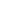 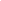 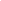 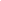 Открытый Кубок Руского географического общества по техническим видам спортаОткрытый Кубок Руского географического общества по техническим видам спортаОткрытый Кубок Руского географического общества по техническим видам спортаОткрытый Кубок Руского географического общества по техническим видам спорта        Внедорожное ориентирование на автомобилях мото и atv (традиционное соревнование)          Внедорожное ориентирование на автомобилях мото и atv (традиционное соревнование)          Внедорожное ориентирование на автомобилях мото и atv (традиционное соревнование)          Внедорожное ориентирование на автомобилях мото и atv (традиционное соревнование)       «______»  __________________ 201   г.      «______»  __________________ 201   г.      «______»  __________________ 201   г.      «______»  __________________ 201   г.   ЗАЯВКА НА УЧАСТИЕ  ЗАЯВКА НА УЧАСТИЕ  ЗАЯВКА НА УЧАСТИЕ  ЗАЯВКА НА УЧАСТИЕУчастник (Заявитель)Участник (Заявитель)Представитель УчастникаПредставитель УчастникаАдрес:Адрес:Адрес:Адрес:e-mailТелефонТелефонТелефонТелефон1-й ВОДИТЕЛЬ1-й ВОДИТЕЛЬ2-й ВОДИТЕЛЬ2-й ВОДИТЕЛЬ2-й ВОДИТЕЛЬ2-й ВОДИТЕЛЬ2-й ВОДИТЕЛЬ2-й ВОДИТЕЛЬФАМИЛИЯИМЯДАТА РОЖДЕНИЯКОНТАКТНЫЙАДРЕСКОНТАКТНЫЙ ТЕЛЕФОНE-MAILЛИЦО ДЛЯ КОНТАКТОВ, ТЕЛ.КАТЕГОРИЯ И № ВОДИТ. УДОСТ-Я Подписав эту заявку, участник и водители признают и обязуются выполнять все требования Регламентирующей документации, а также принимают на себя все риски и всю ответственность за возможные последствия своего участия в соревновании и признают за организатором права на использование всех фото-, видео- материалов соревнования для пропаганды автомотоспорта .Подписав эту заявку, участник и водители признают и обязуются выполнять все требования Регламентирующей документации, а также принимают на себя все риски и всю ответственность за возможные последствия своего участия в соревновании и признают за организатором права на использование всех фото-, видео- материалов соревнования для пропаганды автомотоспорта .Подписав эту заявку, участник и водители признают и обязуются выполнять все требования Регламентирующей документации, а также принимают на себя все риски и всю ответственность за возможные последствия своего участия в соревновании и признают за организатором права на использование всех фото-, видео- материалов соревнования для пропаганды автомотоспорта .Подписав эту заявку, участник и водители признают и обязуются выполнять все требования Регламентирующей документации, а также принимают на себя все риски и всю ответственность за возможные последствия своего участия в соревновании и признают за организатором права на использование всех фото-, видео- материалов соревнования для пропаганды автомотоспорта .Подписав эту заявку, участник и водители признают и обязуются выполнять все требования Регламентирующей документации, а также принимают на себя все риски и всю ответственность за возможные последствия своего участия в соревновании и признают за организатором права на использование всех фото-, видео- материалов соревнования для пропаганды автомотоспорта .Подписав эту заявку, участник и водители признают и обязуются выполнять все требования Регламентирующей документации, а также принимают на себя все риски и всю ответственность за возможные последствия своего участия в соревновании и признают за организатором права на использование всех фото-, видео- материалов соревнования для пропаганды автомотоспорта .Подписав эту заявку, участник и водители признают и обязуются выполнять все требования Регламентирующей документации, а также принимают на себя все риски и всю ответственность за возможные последствия своего участия в соревновании и признают за организатором права на использование всех фото-, видео- материалов соревнования для пропаганды автомотоспорта .Подписав эту заявку, участник и водители признают и обязуются выполнять все требования Регламентирующей документации, а также принимают на себя все риски и всю ответственность за возможные последствия своего участия в соревновании и признают за организатором права на использование всех фото-, видео- материалов соревнования для пропаганды автомотоспорта .Подписав эту заявку, участник и водители признают и обязуются выполнять все требования Регламентирующей документации, а также принимают на себя все риски и всю ответственность за возможные последствия своего участия в соревновании и признают за организатором права на использование всех фото-, видео- материалов соревнования для пропаганды автомотоспорта .ПОДПИСИВОДИТЕЛЕЙ, УЧАСТНИКОВ (ОБЯЗАТЕЛЬНАЯ РАСШИФРОВКА)АВТОМОБИЛЬАВТОМОБИЛЬАВТОМОБИЛЬАВТОМОБИЛЬАВТОМОБИЛЬАВТОМОБИЛЬАВТОМОБИЛЬФИО ВЛАДЕЛЬЦАФИО ВЛАДЕЛЬЦАМАРКА / МОДЕЛЬМАРКА / МОДЕЛЬРЕГИСТРАЦИОННОЕ СВИДЕТЕЛЬСТВОРЕГИСТРАЦИОННОЕ СВИДЕТЕЛЬСТВОГОС. НОМЕРНОЙ ЗНАКГОС. НОМЕРНОЙ ЗНАКЦВЕТ КУЗОВАЦВЕТ КУЗОВАКАТЕГОРИЯКАТЕГОРИЯНеобязательная реклама Организатора:Необязательная реклама Организатора:СогласенСогласенОтказОтказОтказОтказОтказАКТ ТЕХНИЧЕСКОГО ОСМОТРА АВТОМОБИЛЯАКТ ТЕХНИЧЕСКОГО ОСМОТРА АВТОМОБИЛЯАКТ ТЕХНИЧЕСКОГО ОСМОТРА АВТОМОБИЛЯАКТ ТЕХНИЧЕСКОГО ОСМОТРА АВТОМОБИЛЯАКТ ТЕХНИЧЕСКОГО ОСМОТРА АВТОМОБИЛЯАКТ ТЕХНИЧЕСКОГО ОСМОТРА АВТОМОБИЛЯАКТ ТЕХНИЧЕСКОГО ОСМОТРА АВТОМОБИЛЯАКТ ТЕХНИЧЕСКОГО ОСМОТРА АВТОМОБИЛЯЛЕБЕДКА (НАЛИЧИЕ, ТИП)РЕЗИНА (ТИП, РАЗМЕР)РЕЗИНА (ТИП, РАЗМЕР)РЕЗИНА (ТИП, РАЗМЕР)НАЛИЧИЕ СРЕДСТВ БЕЗОПАСНОСТИ:ШЛЕМАЧАЛКАЧАЛКАТРОСАПТЕЧКААПТЕЧКАОГНЕТУШИТЕЛЬОГНЕТУШИТЕЛЬОГНЕТУШИТЕЛЬОГНЕТУШИТЕЛЬНАЛИЧИЕ СРЕДСТВ БЕЗОПАСНОСТИ:ТЕЛЕФОН ДЛЯ СВЯЗИ:ТЕЛЕФОН ДЛЯ СВЯЗИ:ОТВЕТСТВЕННЫЙ ЗА ТЕХНИЧЕСКОЕ СОСТОЯНИЕ (ФИО, ПОДПИСЬ):ОТВЕТСТВЕННЫЙ ЗА ТЕХНИЧЕСКОЕ СОСТОЯНИЕ (ФИО, ПОДПИСЬ):